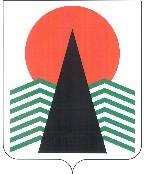 АДМИНИСТРАЦИЯНЕФТЕЮГАНСКОГО РАЙОНАпостановлениег.НефтеюганскО внесении изменений в постановление администрации Нефтеюганского района 
от 27.10.2015 № 1959-па «О комиссии по противодействию незаконному 
обороту промышленной продукции в Нефтеюганском районе»Во исполнении пункта 2.2 протокола заседания комиссии по противодействию незаконному обороту промышленной продукции в Ханты-Мансийском автономном округе – Югре от 31.07.2015 № 1, учитывая письмо Сургутского таможенного поста Тюменской таможни от 07.09.2022 № 30-32/543 п о с т а н о в л я ю:1. Внести в постановление администрации Нефтеюганского района от 27.10.2015 № 1959-па «О комиссии по противодействию незаконному обороту промышленной продукции в Нефтеюганском районе» изменения, изложив приложение № 2 в редакции согласно приложению к настоящему постановлению.  2. Настоящее постановление подлежит размещению на официальном сайте органов местного самоуправления Нефтеюганского района.3. Контроль за выполнением постановления возложить на заместителя главы Нефтеюганского района Щегульную Л.И.Глава района		                                                               А.А.БочкоПриложение 
к постановлению администрации Нефтеюганского района 
от 18.10.2022 № 1979-па«Приложение № 2к постановлению администрации Нефтеюганского района 
от 27.10.2015 № 1959-паСОСТАВкомиссии по противодействию незаконному оборотупромышленной продукции в Нефтеюганском районе (далее – Комиссия)18.10.2022№ 1979-па№ 1979-паПредседатель Комиссии Глава Нефтеюганского районазаместитель председателя Комиссии заместитель главы Нефтеюганского района, курирующий финансовую сферузаместитель председателя Комиссии начальник отдела Министерства внутренних дел России по Нефтеюганскому району, полковник полиции (по согласованию)руководитель Аппарата Комиссии председатель комитета по экономической политике 
и предпринимательству администрации Нефтеюганского района секретарь Комиссии специалист-эксперт отдела потребительского рынка 
и защиты прав потребителей комитета 
по экономической политике и предпринимательству администрации Нефтеюганского районаЧлены Комиссии:председатель комитета по делам народов Севера, охраны окружающей среды 
и водных ресурсов администрации Нефтеюганского районапредседатель комитета по делам народов Севера, охраны окружающей среды 
и водных ресурсов администрации Нефтеюганского районапредседатель комитета по делам народов Севера, охраны окружающей среды 
и водных ресурсов администрации Нефтеюганского районапредседатель юридического комитета администрации Нефтеюганского районапредседатель юридического комитета администрации Нефтеюганского районапредседатель юридического комитета администрации Нефтеюганского районаначальник отдела потребительского рынка и защиты прав потребителей комитета по экономической политике и предпринимательству администрации Нефтеюганского района начальник отдела потребительского рынка и защиты прав потребителей комитета по экономической политике и предпринимательству администрации Нефтеюганского района начальник отдела потребительского рынка и защиты прав потребителей комитета по экономической политике и предпринимательству администрации Нефтеюганского района начальник управления по связям с общественностью администрации Нефтеюганского районаначальник управления по связям с общественностью администрации Нефтеюганского районаначальник управления по связям с общественностью администрации Нефтеюганского районастарший государственный инспектор отдела государственного контроля по Ханты-Мансийскому автономному округу – Югре Нижнеобского территориального управления Государственного комитета Российской Федерации по рыболовству 
старший государственный инспектор отдела государственного контроля по Ханты-Мансийскому автономному округу – Югре Нижнеобского территориального управления Государственного комитета Российской Федерации по рыболовству 
старший государственный инспектор отдела государственного контроля по Ханты-Мансийскому автономному округу – Югре Нижнеобского территориального управления Государственного комитета Российской Федерации по рыболовству 
начальник межрайонной инспекции Федеральной налоговой службы России № 7 
по Ханты-Мансийскому автономному округу – Югре начальник межрайонной инспекции Федеральной налоговой службы России № 7 
по Ханты-Мансийскому автономному округу – Югре начальник межрайонной инспекции Федеральной налоговой службы России № 7 
по Ханты-Мансийскому автономному округу – Югре главный врач бюджетного учреждения Ханты-Мансийского автономного округа – Югры «Нефтеюганская районная больница» главный врач бюджетного учреждения Ханты-Мансийского автономного округа – Югры «Нефтеюганская районная больница» главный врач бюджетного учреждения Ханты-Мансийского автономного округа – Югры «Нефтеюганская районная больница» начальник Нефтеюганского управления по контролю и надзору в сфере охраны окружающей среды, объектов животного мира и лесных отношенийначальник Нефтеюганского управления по контролю и надзору в сфере охраны окружающей среды, объектов животного мира и лесных отношенийначальник Нефтеюганского управления по контролю и надзору в сфере охраны окружающей среды, объектов животного мира и лесных отношенийначальник территориального отдела управления Федеральной службы Роспотребнадзора по Ханты-Мансийскому автономному округу – Югре 
в г.Нефтеюганске, Нефтеюганском районе и г.Пыть-Ях начальник Сургутского таможенного поста Тюменской таможниначальник территориального отдела управления Федеральной службы Роспотребнадзора по Ханты-Мансийскому автономному округу – Югре 
в г.Нефтеюганске, Нефтеюганском районе и г.Пыть-Ях начальник Сургутского таможенного поста Тюменской таможниначальник территориального отдела управления Федеральной службы Роспотребнадзора по Ханты-Мансийскому автономному округу – Югре 
в г.Нефтеюганске, Нефтеюганском районе и г.Пыть-Ях начальник Сургутского таможенного поста Тюменской таможниглава городского поселения Пойковскийглава городского поселения Пойковскийглава городского поселения Пойковскийглава сельского поселения Каркатеевыглава сельского поселения Каркатеевыглава сельского поселения Каркатеевыглава сельского поселения Салымглава сельского поселения Салымглава сельского поселения Салымглава сельского поселения Куть-Яхглава сельского поселения Куть-Яхглава сельского поселения Куть-Яхглава сельского поселения Сингапайглава сельского поселения Сингапайглава сельского поселения Сингапайглава сельского поселения Сентябрьскийглава сельского поселения Сентябрьскийглава сельского поселения Сентябрьскийглава сельского поселения Усть-Юганглава сельского поселения Усть-Юганглава сельского поселения Усть-Юганглава сельского поселения Лемпино.».глава сельского поселения Лемпино.».глава сельского поселения Лемпино.».